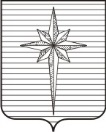 Дума ЗАТО ЗвёздныйРЕШЕНИЕ00.00.20222											 № 000О рассмотрении протеста прокурора Пермского района на решение Думы ЗАТО Звёздный от 27.08.2021 № 188 «Об утверждении Положения о муниципальном земельном контроле на территории ЗАТО Звёздный»Рассмотрев протест прокурора Пермского района от 08.07.2022 №2-20-2022/Прдп266-22-20570032 на решение Думы ЗАТО Звёздный от 27.08.2021 № 188 «Об утверждении Положения о муниципальном земельном контроле на территории ЗАТО Звёздный»,Дума ЗАТО Звёздный РЕШИЛА:1. Протест прокурора Пермского района от 08.07.2022 №2-20-2022/Прдп266-22-20570032 на решение Думы ЗАТО Звёздный от 27.08.2021 № 188 «Об утверждении Положения о муниципальном земельном контроле на территории ЗАТО Звёздный» отклонить.2. Настоящее решение вступает в силу со дня принятия.Заместитель председателя Думы ЗАТО Звёздный			 Е.В. Ларина